
       ПОСТАНОВЛЕНИЕ22.09.2023 №99-п       О внесении изменений        в постановление №12-п  от 06.04.2022В соответствии с пунктом 4 статьи 160.1 Бюджетного кодекса Российской Федерации внести в приложение к постановлению Администрации Костинского сельсовета №12-п от 06.04.2022 «Об утверждении Порядка осуществления бюджетных полномочий главным администратором (администратором) доходов бюджета муниципального образования Костинский сельсовет, являющегося органом местного самоуправления» следующие изменения:1. Пункт 1.2 изложить в новой редакции:  «1.2. Главный администратор доходов бюджета муниципального образования Костинский сельсовет (далее главный администратор) - Администрация Костинского сельсовета Курманаевского района Оренбургской области обладает следующими бюджетными полномочиями:- представляет сведения, необходимые для составления среднесрочного финансового плана и (или) проекта бюджета муниципального образования Костинский сельсовет;- представляет сведения для составления и ведения кассового плана бюджета муниципального образования Костинский сельсовет;- формирует и представляет бюджетную отчетность главного администратора доходов бюджета муниципального образования Костинский сельсовет;- представляет для включения в перечень источников доходов Российской Федерации и реестр источников доходов бюджета муниципального образования Костинский сельсовет сведения о закрепленных за ним источниках доходов;- утверждает методику прогнозирования поступлений доходов в бюджет в соответствии с общими требованиями к такой методике, установленными Правительством Российской Федерации;- наделяет бюджетными полномочиями администратора доходов;Правовые акты главного администратора доходов, в соответствии с которыми администраторы доходов наделяются бюджетными полномочиями администраторов доходов, должны содержать требование об установлении администраторами доходов бюджета регламента реализации полномочий по взысканию дебиторской задолженности по платежам в местный бюджет, пеням и штрафам по ним, который разрабатывается с учетом общих требований к регламенту реализации полномочий администратора доходов бюджета по взысканию дебиторской задолженности по платежам в бюджет, пеням и штрафам по ним, утвержденных приказом Министерства финансов Российской Федерации от 18 ноября 2022 года № 172н;- осуществляет иные бюджетные полномочия, установленные Бюджетным кодексом Российской Федерации и принимаемыми в соответствии с ним правовыми актами, регулирующими бюджетные правоотношения.2. Пункт 1.3 изложить в новой редакции:«1.3. Главный администратор в связи с отсутствием подведомственных администраторов является администратором доходов и осуществляет следующие полномочия:- осуществляет начисление, учет и контроль над правильностью исчисления, полнотой и своевременностью осуществления платежей в бюджет муниципального образования Костинский сельсовет, пеней и штрафов по ним;                                                                                                          - обеспечивает доведение до плательщиков сведений о реквизитах счетов и информации, необходимой для заполнения расчетных документов, в том числе полного кода бюджетной классификации администрируемых доходов, для перечисления платежей в доход бюджета муниципального образования Костинский сельсовет;- осуществляет взыскание задолженности по платежам в бюджет муниципального образования Костинский сельсовет, пеней и штрафов;- принимает решение о возврате излишне уплаченных (взысканных) платежей в бюджет муниципального образования Костинский сельсовет, пеней и штрафов, а также процентов за несвоевременное осуществление такого возврата и процентов, начисленных на излишне взысканные суммы;- представляет заявку на возврат в Управление Федерального казначейства по Оренбургской области (далее - УФК по Оренбургской области) для осуществления возврата в порядке, установленном Министерством финансов Российской Федерации;- принимает решение и представляет в УФК по Оренбургской области уведомление об уточнении вида и принадлежности платежа;                                                               - предоставляет информацию, необходимую для уплаты денежных средств физическими и юридическими лицами за государственные и муниципальные услуги, а также иных платежей, являющихся источниками формирования доходов бюджетов бюджетной системы Российской Федерации, в Государственную информационную систему о государственных и муниципальных платежах в соответствии с порядком, установленным Федеральном законом от 27 июля 2010 года № 210-ФЗ "Об организации предоставления государственных и муниципальных услуг", за исключением случаев, предусмотренных законодательством Российской Федерации;                                                            - принимает решение о признании безнадежной к взысканию задолженности по платежам в бюджет муниципального образования                                                           Костинский сельсовет;    - устанавливает (утверждает) регламент реализации полномочий по взысканию дебиторской задолженности по платежам в местный бюджет, пеням и штрафам по ним, который разрабатывается с учетом общих требований к регламенту реализации полномочий администратора доходов бюджета по взысканию дебиторской задолженности по платежам в бюджет, пеням и штрафам по ним, утвержденных приказом Министерства финансов Российской Федерации от 18 ноября 2022 года № 172н;                                                                    - осуществляет иные бюджетные полномочия, установленные Бюджетным кодексом Российской Федерации и принимаемыми в соответствии с ним правовыми актами, регулирующими бюджетные правоотношения.                                                                                                                                     2. Контроль за исполнением настоящего постановления оставляю за собой.
          3. Настоящее постановление вступает в силу со дня его подписания.И.о.главы муниципального образования                                Н.Н.Марченко                        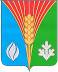 Администрациямуниципального образованияКостинский сельсоветКурманаевского районаОренбургской области